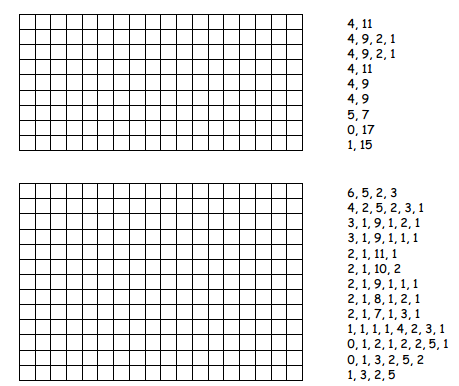 ECS 2 – Binary PicturesIf you want to produce coloured images you can use a number to represent the colour (e.g. 0 is black, 1 is red, 2 is green etc.) Two numbers are now used to represent a run of pixels: the first gives the length of the run as before, and the second specifies the colour.Colors used: 0 White	1 red	2 orange	3 blue	4 brown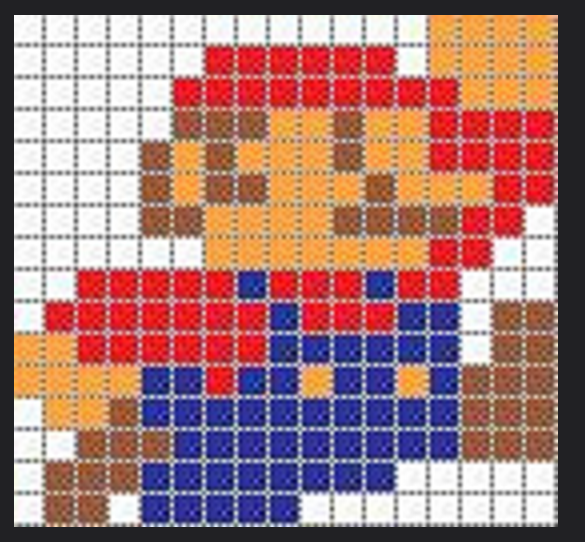 https://www.flickr.com/photos/36821880@N07/4290644088/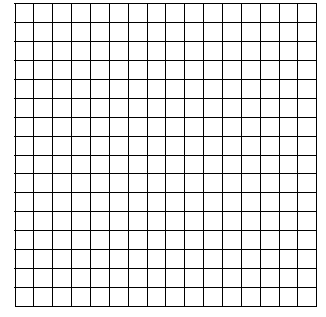 